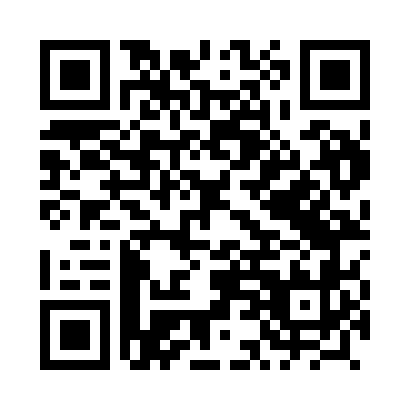 Prayer times for Kandyty, PolandWed 1 May 2024 - Fri 31 May 2024High Latitude Method: Angle Based RulePrayer Calculation Method: Muslim World LeagueAsar Calculation Method: HanafiPrayer times provided by https://www.salahtimes.comDateDayFajrSunriseDhuhrAsrMaghribIsha1Wed2:225:0012:365:468:1210:422Thu2:214:5812:355:478:1410:423Fri2:204:5612:355:488:1610:434Sat2:194:5412:355:498:1810:445Sun2:184:5212:355:508:1910:456Mon2:174:5012:355:528:2110:457Tue2:174:4812:355:538:2310:468Wed2:164:4612:355:548:2510:479Thu2:154:4412:355:558:2710:4810Fri2:144:4212:355:568:2810:4811Sat2:134:4112:355:578:3010:4912Sun2:134:3912:355:588:3210:5013Mon2:124:3712:355:598:3410:5114Tue2:114:3512:356:008:3510:5115Wed2:114:3412:356:018:3710:5216Thu2:104:3212:356:028:3910:5317Fri2:094:3012:356:038:4010:5418Sat2:094:2912:356:048:4210:5419Sun2:084:2712:356:058:4410:5520Mon2:084:2612:356:068:4510:5621Tue2:074:2412:356:078:4710:5622Wed2:064:2312:356:088:4910:5723Thu2:064:2112:356:088:5010:5824Fri2:054:2012:356:098:5210:5925Sat2:054:1912:366:108:5310:5926Sun2:054:1712:366:118:5411:0027Mon2:044:1612:366:128:5611:0128Tue2:044:1512:366:138:5711:0129Wed2:034:1412:366:138:5911:0230Thu2:034:1312:366:149:0011:0331Fri2:034:1212:366:159:0111:03